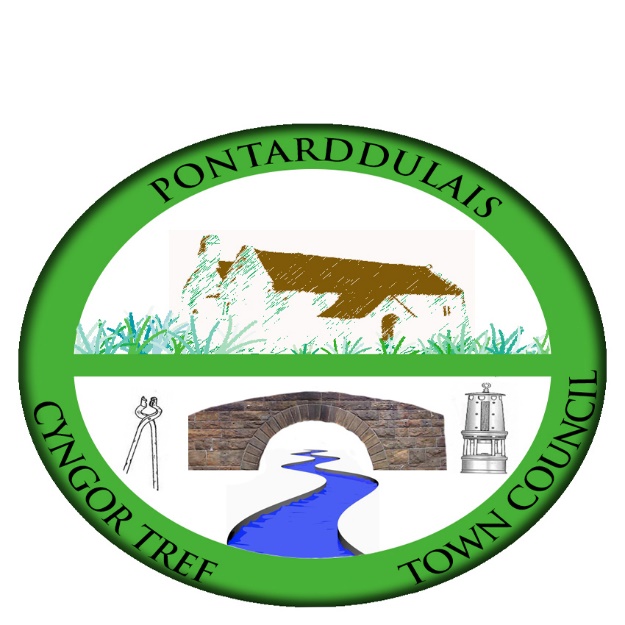 Email/Ebost: hilary.davies@pontarddulaistowncouncil.gov.ukWebsite/Gwefan: www.pontarddulaistowncouncil.gov.ukCorrespondence is welcomed in English or Welsh / Croesewir gohebiaeth yn Gymraeg neu’n Saesneg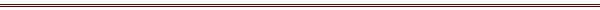 				26 January 2024A MEETING OF THE ESTATES, DEVELOPMENT & CULTURE COMMITTEE WILL BE HELD IN THE INSTITUTE ON THURSDAY 1st FEBRUARY 2024 AT 7.00PMH. J. Davies - Clerk to the CouncilBUSINESSApologies for absenceTo receive declarations of personal interest from Members in accordance with the Council’s Code of ConductReview actions from previous meeting (attached)BudgetReview budgetInstitute building:Damp issuesBookingsGerallt Davies memorialActive travel routeActions from Council meeting 18 January 2024Banking facilities (Cllr S Lloyd-Janes)